NÁRODNÁ RADA SLOVENSKEJ REPUBLIKYV. volebné obdobieČíslo: CRD-2338/2011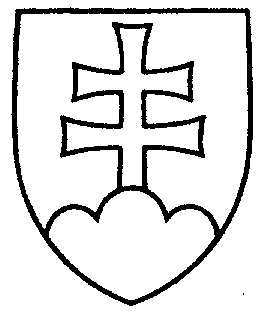 542UZNESENIENÁRODNEJ RADY SLOVENSKEJ REPUBLIKYzo 7. júla 2011k vládnemu návrhu zákona o liekoch a zdravotníckych pomôckach a o zmene a doplnení niektorých zákonov (tlač 403) – prvé čítanie	Národná rada Slovenskej republikyr o z h o d l a,  ž eprerokuje uvedený vládny návrh zákona v druhom čítaní;p r i d e ľ u j etento vládny návrh zákona na prerokovanieÚstavnoprávnemu výboru Národnej rady Slovenskej republikyVýboru Národnej rady Slovenskej republiky pre financie a rozpočetVýboru Národnej rady Slovenskej republiky pre hospodárstvo, výstavbu
a dopravu  aVýboru Národnej rady Slovenskej republiky pre zdravotníctvo; u r č u j eako gestorský Výbor Národnej rady Slovenskej republiky pre zdravotníctvo
a lehotu na jeho prerokovanie v druhom čítaní vo výboroch do 26. augusta 2011
a v gestorskom výbore do 31. augusta 2011.Richard  S u l í k   v. r.  predsedaNárodnej rady Slovenskej republikyOverovatelia:Anna  V i t t e k o v á   v. r.Péter  V ö r ö s   v. r.